ΑΠΟΦΑΣΗ ΜΕ ΑΡΙΘΜΟ 40ΔΗΜΑΡΧΟΣ ΣΥΡΟΥ-ΕΡΜΟΥΠΟΛΗΣ: ΑΛΕΞΑΝΔΡΟΣ ΑΘΑΝΑΣΙΟΥΠΡΟΕΔΡΟΣ ΤΟΥ ΔΗΜΟΤΙΚΟΥ ΣΥΜΒΟΥΛΙΟΥ : ΜΑΝΘΟΣ ΜΑΝΘΟΠΟΥΛΟΣΓΡΑΜΜΑΤΕΑΣ ΤΟΥ ΔΗΜΟΤΙΚΟΥ ΣΥΜΒΟΥΛΙΟΥ : ΠΑΥΛΟΣ ΧΡΥΣΑΦΙΔΗΣ  ΤΟ ΔΗΜΟΤΙΚΟ ΣΥΜΒΟΥΛΙO ΣΥΡΟΥ - ΕΡΜΟΥΠΟΛΗΣΣυνεδρίασε σήμερα 20-01-2024, ημέρα Σάββατο και ώρα 09.00, στην αίθουσα συνεδριάσεων του Δημαρχείου (Πλατεία Μιαούλη, α' όροφος), σε Δια Ζώσης Τακτική Συνεδρίαση (Άρθρο 67 του Ν.3852/10 & Άρθρο 11 του Ν.5043/13-04-2023), μετά από την υπ΄ αριθ. Πρωτ. 1111/16-01-2024, πρόσκληση του Προέδρου του Δημοτικού Συμβουλίου, που επιδόθηκε σύμφωνα με το νόμο, για συζήτηση και λήψη αποφάσεων στα θέματα της ημερήσιας διάταξης. Κατά την έναρξη της συνεδρίασης ο Πρόεδρος διαπίστωσε ότι σε σύνολο είκοσι πέντε (25) Δημοτικών Συμβούλων ήταν:Παρόντες 22ΙΩΑΝΝΗΣ ΜΑΡΑΓΚΟΣ, ΠΕΤΡΟΣ ΜΩΤΟΣ, ΘΩΜΑΗ ΜΕΝΔΡΙΝΟΥ, ΧΡΙΣΤΙΑΝΝΑ ΠΑΠΙΤΣΗ, ΚΩΝΣΤΑΝΤΙΝΟΣ ΓΑΒΙΩΤΗΣ, ΝΙΚΟΛΑΟΣ ΣΚΕΥΟΦΥΛΑΞ, ΔΗΜΗΤΡΙΟΣ ΚΟΣΜΑΣ, ΕΥΑΓΓΕΛΟΣ ΧΑΛΚΙΑΣ, ΜΑΝΘΟΣ ΜΑΝΘΟΠΟΥΛΟΣ, ΦΡΑΓΚΙΣΚΟΣ ΒΑΚΟΝΔΙΟΣ, ΙΩΑΝΝΗΣ ΒΟΥΤΣΙΝΟΣ, ΔΟΜΕΝΙΚΟΣ ΣΑΓΚΙΝΕΤΟΣ, ΙΩΣΗΦ ΡΟΥΣΣΟΣ, ΑΡΙΣΤΕΙΔΗΣ ΡΩΤΑΣ, ΚΑΝΔΙΩ ΜΑΡΑΓΚΟΥ, ΙΩΑΝΝΗΣ ΚΕΡΑΝΗΣ, ΜΑΡΙΑ ΜΑΥΡΙΚΟΥ, ΠΑΝΑΓΙΩΤΗΣ ΚΟΥΤΑΒΑΣ, ΝΙΚΟΛΑΟΣ ΚΑΪΛΗΣ, ΠΑΥΛΟΣ ΧΡΥΣΑΦΙΔΗΣ, ΝΙΚΟΛΑΟΣ ΑΛΜΠΑΝΟΠΟΥΛΟΣ και ΑΓΓΕΛΙΚΗ ΨΙΛΟΠΟΥΛΟΥ.Απόντες 3Στην συνεδρίαση απουσίαζαν αν και νόμιμα εκλήθησαν οι Δημ. Σύμβουλοι κ.κ.: ΡΟΖΑ ΞΑΝΘΑΚΗ, ΘΕΟΔΩΡΑ ΚΑΡΤΑΝΟΥ και ΙΩΑΝΝΗΣ ΒΡΟΥΤΣΗΣ. Στη συνεδρίαση ήταν παρών και ο Δήμαρχος κ. Αλέξανδρος Αθανασίου.ΘΕΜΑ 39ο: «Έγκριση σύστασης Επιτροπής Ενστάσεων Εκτέλεσης Προμηθειών»Κατά την διάρκεια των Ανακοινώσεων προσήλθαν οι Δημ. Σύμβουλοι κ.κ. Ρ. Ξανθάκη και Θ. Καρτάνου.Κατά την διάρκεια συζήτησης του 27ου θέματος απεχώρησε ο Δημ. Σύμβουλος κ. Δ. Σαγκινέτος.Κατά την διάρκεια συζήτησης του 30ου  θέματος απεχώρησαν οι Δημ. Σύμβουλοι κ.κ. Ι. Κεράνης και Π. Κουταβάς.Κατά την διάρκεια συζήτησης του 35ου θέματος απεχώρησε ο Δημ. Σύμβουλος κ. Ν. Αλμπανόπουλος.Κατά την διάρκεια συζήτησης του 37ου θέματος απεχώρησε η Δημ. Σύμβουλος κα Ρ. Ξανθάκη.Αφού έλαβε υπόψη:1.- Την προφορική εισήγηση του Προέδρου, ο οποίος θέτει υπόψη του Σώματος το υπ΄αρ. πρωτ. 191/04-01-2024 έγγραφο του Τμήματος Προμηθειών – Αποθηκών της Δ/νσης Οικονομικών Υπηρεσιών, στο οποίο αναφέρονται τα εξής «ΘΕΜΑ : Συγκρότηση Επιτροπών 2024Έχοντας υπόψη :Το άρθρο 221 του Ν.4412/2016 (ΦΕΚ Α 147/08.08.2016) «Δημόσιες Συμβάσεις Έργων, Προμηθειών και Υπηρεσιών (προσαρμογή στις Οδηγίες 2014/24/ ΕΕ  και 2014/25/ΕΕ)» όπως τροποποιήθηκε από το άρθρο 108 του Ν.4782/2021 και το άρθρο 72 του Ν.3852/2010 (ΦΕΚ Α' 87/7.6.2010) «Νέα Αρχιτεκτονική της Αυτοδιοίκησης και της Αποκεντρωμένης Διοίκησης - Πρόγραμμα Καλλικράτης" όπως τροποποιήθηκε από το άρθρο 31 του ν.5013/2023 (ΦΕΚ Α 12/19.1.2023) «Πολυεπίπεδη διακυβέρνηση, διαχείριση κινδύνων στον δημόσιο τομέα και άλλες διατάξεις.» σε συνδυασμό με το άρθρο 74Α του Ν.3852/2010.Το άρθρο 65 του Ν.3852/2010 Αρμοδιότητες του δημοτικού συμβουλίουΤα άρθρα 233 & 240 του Ν.3463/06 (ΦΕΚ Α 114/8.6.2006)  «Κύρωση του Κώδικα Δήμων και Κοινοτήτων».Το άρθρο 6 απόφαση ΥΠΕΣΔΔΑ 43254/31.07.2007 (ΦΕΚ 1492/17.08.2007 τεύχος Β').Το άρθρο 5 του Ν.1069/80 (ΦΕΚ Α΄191/23.8.1980) «Περί κινήτρων δια την ίδρυσιν Επιχειρήσεων Υδρεύσεως και Αποχετεύσεως» όπως τροποποιήθηκε με το Άρθρο 3 του Ν. 4483/2017 Αρμοδιότητες Διοικητικού Συμβουλίου και Προέδρου.Tην αιτιολογική έκθεση του ν.4782/2021 στην οποία αναφέρεται ότι με την ανωτέρω τροποποίηση (της παρ.3 του άρθρου 221 του ν.4412/2016 από το άρθρο 108 του ν.4782/2021) προβλέπεται ότι μέχρι την πλήρη εφαρμογή του άρθρου 344 του ν. 4412/2016, για την επιλογή των μελών των συλλογικών οργάνων του άρθρου 221 του ν. 4412/2016, οι αναθέτουσες αρχές δεν μπορούν να διενεργούν κλήρωση κατά τις διατάξεις το άρθρο 26 του ν. 4024/2011.Την ανάγκη συγκρότησης επιτροπών.   Παρακαλούμε το σώμα να προβεί στη λήψη σχετικής απόφασης για την συγκρότηση των απαιτούμενων επιτροπών:Επιτροπή Παρακολούθησης και Παραλαβής Προμηθειών,Επιτροπή Παρακολούθησης και Παραλαβής Γενικών Υπηρεσιών, Παραλαβής Ανταλλακτικών/ Εξοπλισμού και Εργασιών συντήρησης και επισκευής οχημάτων & μηχανημάτων έργου Επιτροπή Ενστάσεων Εκτέλεσης ΠρομηθειώνΕπιτροπή Ενστάσεων Εκτέλεσης Υπηρεσιώνμε ορισμό, στις οποίες να γίνεται και ορισμός του προέδρου και αναπληρωτή προέδρου, για διάστημα με έναρξη ισχύος από την κοινοποίηση της απόφασης στους ενδιαφερόμενους έως και την λήψη νέας απόφασης. Η αρμοδιότητα κάθε Επιτροπής θα είναι οι οριζόμενες με το άρθρο 221 παρ.1 στοιχ.α’ έως και στ’. Η ολοκλήρωση των διαδικασιών διενέργειας και αξιολόγησης διαγωνισμών που βρίσκονται σε εξέλιξη και διέπονται από το Ν.4412/2016 και η αξιολόγησής τους βρίσκεται σε εξέλιξη πριν την έκδοση της παρούσης, θα γίνει από τις προηγούμενες επιτροπές όπως είχαν οριστεί με την υπ’αριθμ.360/2022 Απόφαση της Οικονομικής Επιτροπής (ΑΔΑ:6Λ8ΜΩΗΟ-Θ7Ν).»2.- Τη γενομένη διαλογική συζήτηση η οποία αναγράφεται στο ταυτάριθμο πρακτικό συνεδρίασης του Δημοτικού Συμβουλίου, 3.- Την πρόταση του Προέδρου όπως το Σώμα εγκρίνει την σύσταση της Επιτροπής Ενστάσεων Εκτέλεσης Προμηθειών, από τους εξής Δημ. Υπαλλήλους : Τακτικά Μέλη : 1. Αν. Καλόξυλος (ΠΕ Γεωτεχνικών / ΠΕ Γεωπόνων), Ω Πρόεδρος της Επιτροπής, 2. Ελ. Ποθουλάκη (ΤΕ Διοικητικού Λογιστικού), 3. Γ. Λουδάρος (ΔΕ Πληροφορικής / ΔΕ Προσωπικό Η/Υ), Αναπληρωματικά Μέλη : 1.    Ι. Σόφιλος (ΠΕ Μηχανικών/ΠΕ Μηχανολόγων Μηχανικών) Αναπληρωτής Πρόεδρος της Επιτροπής, 2. Αρτ. Μονογυιού (ΠΕ Γεωτεχνικών/ΠΕ Κτηνιάτρων), 3. Θ. Σκούρτης (ΔΕ Διοικητικού Λογιστικού).                                                                                         4.- Τις διατάξεις: α) των άρθρων 93 έως 102 του Ν. 3463/2006, όπως ισχύουν, β) των άρθρων 65,67, 69 και 94 του Ν. 3852/2010, όπως ισχύουν, γ) του Ν. 4555/2018 , δ) του Ν. 4623/2019, ε) του Ν.5056/20235.- Την σύμφωνη γνώμη των κ.κ. Δημοτικών ΣυμβούλωνΑΠΟΦΑΣΙΖΕΙ ΟΜΟΦΩΝΑΑ. Εγκρίνει την σύσταση της Επιτροπής Ενστάσεων Εκτέλεσης Προμηθειών, του Ν.4412/2016 με ορισμό, στην οποία γίνεται και ορισμός του Προέδρου και αναπληρωτή προέδρου, για διάστημα με έναρξη ισχύος από την κοινοποίηση τη απόφασης στους ενδιαφερόμενους έως και την λήψη νέας απόφασης. Η αρμοδιότητα της Επιτροπής θα είναι οι οριζόμενη με το άρθρο 221 παρ.1 στοιχ.α' έως  και στ'. Η Επιτροπή αποτελείται από τους εξής Δημ. Υπαλλήλους : Τακτικά Μέλη : 1. Αν. Καλόξυλος (ΠΕ Γεωτεχνικών / ΠΕ Γεωπόνων), Πρόεδρος της Επιτροπής,    2. Ελ. Ποθουλάκη (ΤΕ Διοικητικού Λογιστικού), 3. Γ. Λουδάρος (ΔΕ Πληροφορικής / ΔΕ Προσωπικό Η/Υ), Αναπληρωματικά Μέλη : 1.Ι. Σόφιλος (ΠΕ Μηχανικών/ΠΕ Μηχανολόγων Μηχανικών) Αναπληρωτής Πρόεδρος της Επιτροπής, 2. Αρτ. Μονογυιού (ΠΕ Γεωτεχνικών/ΠΕ Κτηνιάτρων),     3. Θ. Σκούρτης (ΔΕ Διοικητικού Λογιστικού)                                                                            Β. Σύμφωνα με το άρθρο 118 του Ν. 4555/2018, οποιοσδήποτε έχει έννομο συμφέρον μπορεί να προσφύγει ενώπιον του Συντονιστή της Αποκεντρωμένης Διοίκησης Αιγαίου μέσα σε προθεσμία δεκαπέντε ημερών.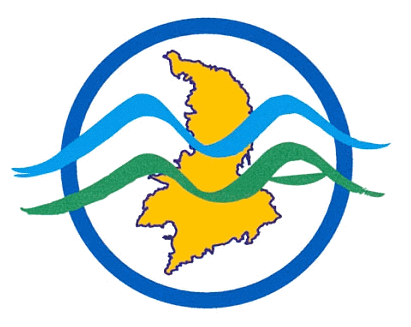 ΟΡΘΗ ΕΠΑΝΑΛΗΨΗΑΠΟΣΠΑΣΜΑΕΛΛΗΝΙΚΗ ΔΗΜΟΚΡΑΤΙΑ ΝΟΜΟΣ ΚΥΚΛΑΔΩΝ ΔΗΜΟΣ ΣΥΡΟΥ-ΕΡΜΟΥΠΟΛΗΣΑπό το Πρακτικό της 20-01-2024 με  αριθμ. 2  Τακτικής Συνεδρίασης του Δημοτικού Συμβουλίου Σύρου- ΕρμούποληςΟ  ΠΡΟΕΔΡΟΣΟ ΓΡΑΜΜΑΤΕΑΣΜΑΝΘΟΣ ΜΑΝΘΟΠΟΥΛΟΣΠΑΥΛΟΣ  ΧΡΥΣΑΦΙΔΗΣΟΙ ΣΥΜΒΟΥΛΟΙΙΩΑΝΝΗΣ ΜΑΡΑΓΚΟΣ ΠΕΤΡΟΣ ΜΩΤΟΣ ΘΩΜΑΗ ΜΕΝΔΡΙΝΟΥ ΧΡΙΣΤΙΑΝΝΑ ΠΑΠΙΤΣΗΚΩΝΣΤΑΝΤΙΝΟΣ ΓΑΒΙΩΤΗΣ ΝΙΚΟΛΑΟΣ ΣΚΕΥΟΦΥΛΑΚΑΣ ΔΗΜΗΤΡΗΣ ΚΟΣΜΑΣ ΕΥΑΓΓΕΛΟΣ ΧΑΛΚΙΑΣ ΘΕΟΔΩΡΑ ΚΑΡΤΑΝΟΥ ΦΡΑΓΚΙΣΚΟΣ ΒΑΚΟΝΔΙΟΣ ΙΩΣΗΦ ΡΟΥΣΣΟΣ ΚΑΝΔΙΩ ΜΑΡΑΓΚΟΥΜΑΡΙΑ ΜΑΥΡΙΚΟΥΝΙΚΟΛΑΟΣ ΚΑΪΛΗΣΑΓΓΕΛΙΚΗ ΨΙΛΟΠΟΥΛΟΥΑκριβές ΑντίγραφοΟ Πρόεδρος του Δ. Σ.ΜΑΝΘΟΣ ΜΑΝΘΟΠΟΥΛΟΣ